Ҡ А Р А Р	              	    			         ПОСТАНОВЛЕНИЕ«06» октябрь 2021 й.           №  34                 «06» октября 2021 г.Об участии на районном конкурсе «Трезвое село 2021 года» в сельском поселении Чалмалинский сельсовет муниципального района Шаранский район Республики Башкортостан На основании «Концепции реализации государственной политики по снижению масштабов злоупотребления алкогольной продукцией и профилактике алкоголизма среди населения Российской Федерации на период до 2020 года» (принята Правительством Российской Федерации 30.12.2009 г.), в целях активизации и стимулирования деятельности органов местного самоуправления сельских поселений муниципального района Шаранский район Республики Башкортостан и жителей сельских поселений по пропаганде и установлению трезвого, здорового образа жизни, и постановлением администрации муниципального района Шаранский район Республики Башкортостан № 461  от 15.09.2021 года, администрация сельского поселения Чалмалинский сельсовет ПОСТАНОВЛЯЕТ:Принять участие и  включить населенный пункт с.Чалмалы в  районный конкурс «Трезвое село 2021 года» сельского поселения Чалмалинский сельсовет муниципального района Шаранский район Республики Башкортостан  с 01 октября по 31 октября 2021 года.Утвердить состав организационного комитета по участию на районном  конкурсе «Трезвое село 2021 года» в сельском поселении Чалмалинский сельсовет муниципального района Шаранский район Республики Башкортостан (приложение № 1).Организационному  комитету  разработать  план  мероприятий. Контроль за исполнением настоящего постановления оставляю за собой.Глава сельского поселения 					И.Г.Мухаметов                                                                                   Приложение № 1                                                                                   к постановлению администрации                                                                                   сельского поселения Чалмалинский сельсовет                                                                                                      муниципального района Шаранский район РБ                                                                                   № 34 от 06.10.2021 г.Составорганизационного комитета по участию на районном конкурсе «Трезвое село 2021 года» в сельском поселении Чалмалинский сельсовет муниципального района Шаранский район Республики БашкортостанБашкортостан РеспубликаһыныңШаран районымуниципаль районыныңСалмалы  ауыл Советыауыл биләмәһе ХакимиәтеБашкортостан РеспубликаһыныңШаран районы Салмалы  ауыл СоветыМәктәп урамы, 11, Салмалы аулы Шаран районы Башкортостан РеспубликаһыныңТел./факс(347 69) 2-61-05,e-mail:ch.selsowet@yandex.ruhttp://chalmaly.ru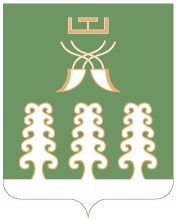 Администрация сельского поселенияЧалмалинский  сельсоветмуниципального районаШаранский муниципальный районРеспублики БашкортостанЧалмалинский сельсовет Шаранского района Республики Башкортостанул. Школьная,д.11, с.Чалмалы Шаранского района, Республики БашкортостанТел./факс(347 69) 2-61-05,e-mail:ch.selsowet@yandex.ruhttp://chalmaly.ruМухаметов И.Г.- глава сельского поселения Чалмалинский сельсовет муниципального района Шаранский район Республики Башкортостан, председатель оргкомитетаСабирова Н.Л.- управляющий делами администрации сельского поселения Чалмалинский сельсовет муниципального района Шаранский район Республики Башкортостан, заместитель председателя оргкомитетаМуслахова Р.И.- специалист 1 категории администрации сельского поселения Чалмалинский сельсовет муниципального района Шаранский район Республики Башкортостан, секретарь оргкомитетаЧлены оргкомитета:Члены оргкомитета:Мусин Р.Х.- директор ИП  ГКФХ «Мусин Р.Х.»Саишева Д.Н.- руководитель СДК с.ЧалмалыИмамиев И.Г.- руководитель СДК с.ЮмадыбашШавалиева З.Р.- художественный руководитель СДК с.ЧалмалыШарифуллина Д.Д.- художественный руководитель СДК с.ЮмадыбашМаннанова Р.М.- МБОУ СОШ с.ЧалмалыМухамитова З.Г.- заведующий детский сад «Ромашка» с.ЧалмалыНасибуллина Г.Л.- библиотекарь с.ЧалмалыФахретдинова Л.О.- библиотекарь с.ЮмадыбашМаннанова С.М.- заведующий ФАП с.Чалмалы Биккинина Г.И.- заведующий ФАП с.ДюрменевоИмамиева Г.- заведующий ФАП с.ЮмадыбашСамигуллин Р.С.- депутат сельского поселения избирательного округа №6, староста с.ДюрменевоГафуллина Ф.Г.- депутат сельского поселения избирательного округа №7Утаров П.А.- староста с.Юмадыбаш